2017年宁波市肿瘤登记培训会议在我中心顺利举行肿瘤发病、死亡登记工作是恶性肿瘤防治中的一项最基础工作，也是慢性病监测的重要组成部分。为落实 《宁波市卫生计生委办公室关于进一步加强肿瘤登记管理工作的通知》（甬卫办疾控〔2016〕112号）的工作要求，规范宁波市肿瘤报告工作，近日，我中心慢病所组织开展了针对肿瘤登记相关专业知识的培训会议。来自各市级医院防保科具体负责肿瘤报告的工作人员、各县（市）区疾控中心慢病科科长和具体慢病监测业务人员30余人参加。会上，慢病所李辉所长进一步明确了在全市开展肿瘤登记工作的重要性，各相关单位应当明确职责，医疗机构积极做好本机构的肿瘤登记工作，县（市）区疾控做好相应的质量控制和督导工作。会议特别邀请了慈溪市疾病预防控制中心罗丹医生为大家讲解肿瘤ICD-O-3编码的专业知识，罗丹医生结合自己丰富的编码经验，深入浅出地讲解了编码规则以及如何应用相应工具进行肿瘤编码。本次会议对于在全大市内推进肿瘤编码工作，提高肿瘤登记工作的质量和肿瘤报卡人员的业务水平，健全我市肿瘤登记信息系统将大有裨益。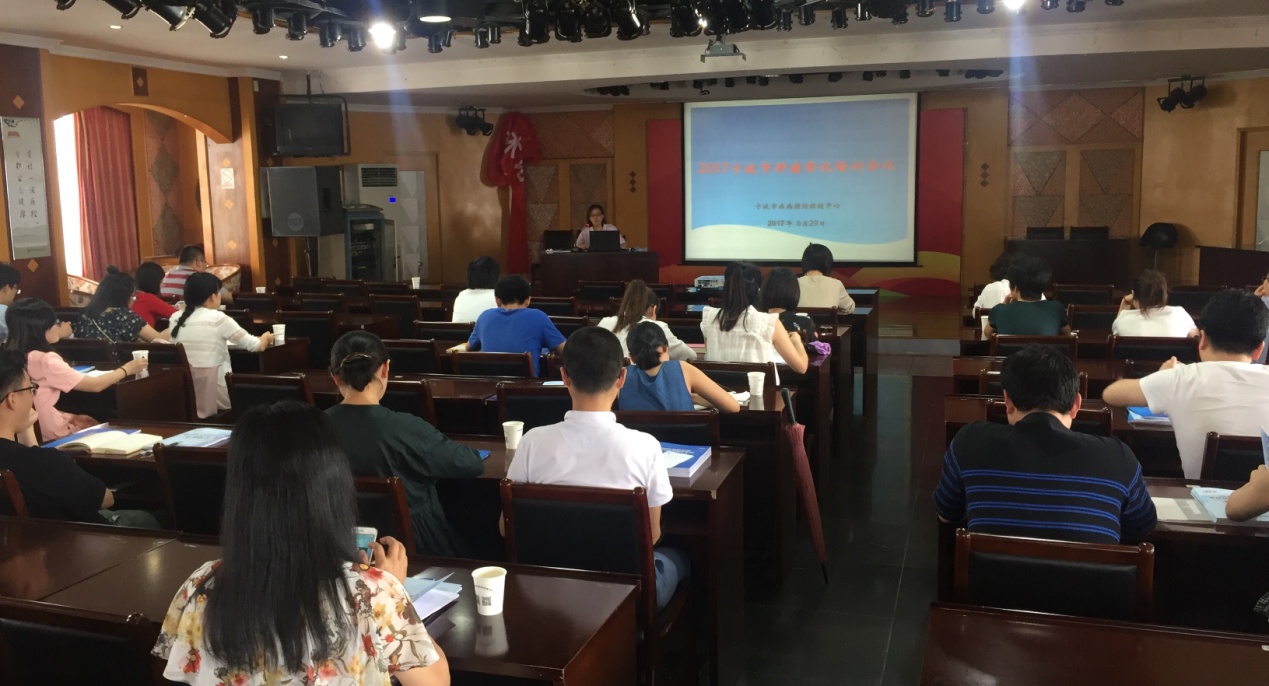 